AK5 30/3/20201.- OBSREVA BIEN EL DIBUJO Y ENCUENTRA LO QUE TE PIDEN: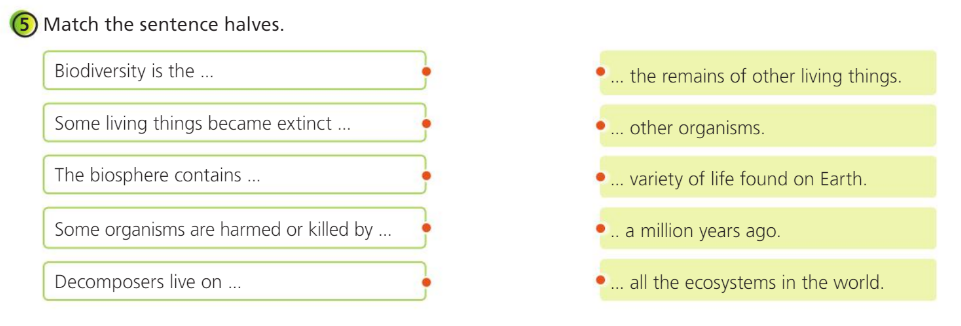 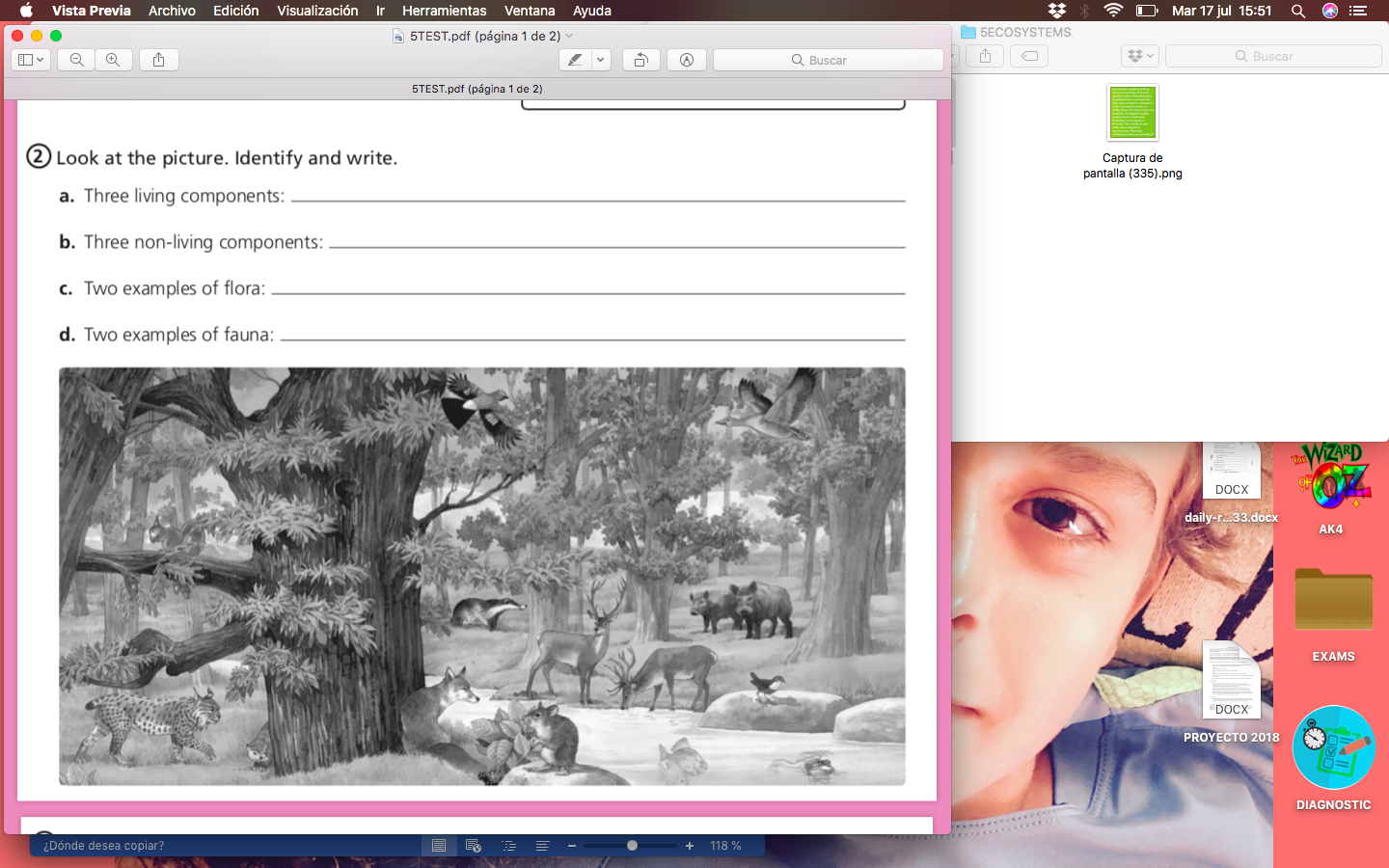 2.- ESCRIBE 5 ORACIONES UNIENDO LA COLUMNA DE LA IZQUIERDA CON LA DE LA DERECHA. ESCRÍBELAS ABAJO:1.-2.-3.-4.-5.-